Зарегистрировано в Минюсте России 27 марта 2014 г. N 31757МИНИСТЕРСТВО ОБРАЗОВАНИЯ И НАУКИ РОССИЙСКОЙ ФЕДЕРАЦИИПРИКАЗот 13 января 2014 г. N 8ОБ УТВЕРЖДЕНИИ ПРИМЕРНОЙ ФОРМЫ ДОГОВОРА ОБ ОБРАЗОВАНИИ ПО ОБРАЗОВАТЕЛЬНЫМ ПРОГРАММАМ ДОШКОЛЬНОГО ОБРАЗОВАНИЯ(в ред. Приказа Минпросвещения РФ от 10.11.2021 N 812)В соответствии с частью 10 статьи 54 Федерального закона от 29 декабря 2012 г. N 273-ФЗ "Об образовании в Российской Федерации" (Собрание законодательства Российской Федерации, 2012, N 53, ст. 7598; 2013, N 19, ст. 2326; N 30, ст. 4036; N 48, ст. 6165) и пунктом 5.2.29 Положения о Министерстве образования и науки Российской Федерации, утвержденного постановлением Правительства Российской Федерации от 3 июня 2013 г. N 466 (Собрание законодательства Российской Федерации, 2013, N 23, ст. 2923; N 33, ст. 4386; N 37, ст. 4702), приказываю:Утвердить прилагаемую примерную форму договора об образовании по образовательным программам дошкольного образования.МинистрД.В.ЛИВАНОВ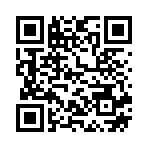 Приложение
(В редакции, введенной в действие
 с 27 декабря 2021 года
 приказом Минпросвещения России
 от 10 ноября 2021 года N 812. -
 См. предыдущую редакцию)


Примерная форма          
Договор об образовании по образовательным программам дошкольного образования________________ К организации, осуществляющей образовательную деятельность, приравниваются индивидуальные предприниматели, осуществляющие образовательную деятельность, если иное не установлено Федеральным законом от 29 декабря 2012 года N 273-ФЗ "Об образовании в Российской Федерации" (Собрание законодательства Российской Федерации, 2012, N 53, ст.7598; 2013, N 19, ст.2326; N 30, ст.4036; N 48, ст.6165).      Заполняется в случае если Заказчик является юридическим лицом.
I. Предмет договора1.1. Предметом договора являются оказание образовательной организацией Воспитаннику образовательных услуг в рамках реализации основной образовательной программы дошкольного образования (далее - образовательная программа) в соответствии с федеральным государственным образовательным стандартом дошкольного образования (далее - ФГОС дошкольного образования), содержание Воспитанника в образовательной организации, присмотр и уход за Воспитанником.________________ Присмотр и уход - комплекс мер по организации питания и хозяйственно-бытового обслуживания детей, обеспечению соблюдения ими личной гигиены и режима дня (пункт 34 статьи 2 Федерального закона от 29 декабря 2012 года N 273-ФЗ "Об образовании в Российской Федерации" (Собрание законодательства Российской Федерации, 2012, N 53, ст.7598; 2013, N 19, ст.2326; N 30, ст.4036; N 48, ст.6165).
II. Взаимодействие Сторон Стороны по своему усмотрению вправе дополнить настоящий раздел иными условиями.
2.1. Исполнитель вправе:
2.1.1. Самостоятельно осуществлять образовательную деятельность.
2.1.2. Предоставлять Воспитаннику дополнительные образовательные услуги (за рамками образовательной деятельности), наименование, объем и форма которых определены в приложении, являющемся неотъемлемой частью настоящего Договора (далее - дополнительные образовательные услуги).
2.1.3. Устанавливать и взимать с Заказчика плату за дополнительные образовательные услуги.________________ В случае если за оказание дополнительных образовательных услуг Исполнителем установлена плата и ее размер.
2.1.4. Предоставлять Воспитаннику место на загородной даче образовательной организации________________ При наличии у образовательной организации загородной дачи.
2.2. Заказчик вправе:
2.2.1. Участвовать в образовательной деятельности образовательной организации, в том числе, в формировании образовательной программы.________________ Пункт 2.9 Федерального государственного образовательного стандарта дошкольного образования, утвержденного приказом Министерства образования и науки Российской Федерации от 17 октября 2013 года N 1155 (зарегистрирован Министерством юстиции Российской Федерации 14 ноября 2013 года, регистрационный N 30384, Российская газета, N 265, 2013).2.2.2. Получать от Исполнителя информацию:
по вопросам организации и обеспечения надлежащего исполнения услуг, предусмотренных разделом I настоящего Договора;
о поведении, эмоциональном состоянии Воспитанника во время его пребывания в образовательной организации, его развитии и способностях, отношении к образовательной деятельности.
2.2.3. Знакомиться с уставом образовательной организации, с лицензией на осуществление образовательной деятельности, с образовательными программами и другими документами, регламентирующими организацию и осуществление образовательной деятельности, права и обязанности Воспитанника и Заказчика.
2.2.4. Выбирать виды дополнительных образовательных услуг, в том числе, оказываемых Исполнителем Воспитаннику за рамками образовательной деятельности на возмездной основе.________________ В случае если за оказание дополнительных образовательных услуг Исполнителем установлена плата и ее размер.
2.2.5. Находиться с Воспитанником в образовательной организации в период его адаптации в течение2.2.6. Принимать участие в организации и проведении совместных мероприятий с детьми в образовательной организации (утренники, развлечения, физкультурные праздники, досуги, дни здоровья и др.).
2.2.7. Создавать (принимать участие в деятельности) коллегиальных органов управления, предусмотренных уставом образовательной организации.________________ Части 4 и 6 статьи 26 Федерального закона от 29 декабря 2012 года N 273-ФЗ "Об образовании в Российской Федерации" (Собрание законодательства Российской Федерации, 2012, N 53, ст.7598; 2013, N 19, ст.2326; N 30, ст.4036; N 48, ст.6165).
2.3. Исполнитель обязан:
2.3.1. Обеспечить Заказчику доступ к информации для ознакомления с уставом образовательной организации, с лицензией на осуществление образовательной деятельности, с образовательными программами и другими документами, регламентирующими организацию и осуществление образовательной деятельности, права и обязанности Воспитанников и Заказчика.
2.3.2. Обеспечить надлежащее предоставление услуг, предусмотренных разделом I настоящего Договора, в полном объеме в соответствии с федеральным государственным образовательным стандартом, образовательной программой (частью образовательной программы) и условиями настоящего Договора.
2.3.3. Довести до Заказчика информацию, содержащую сведения о предоставлении платных образовательных услуг в порядке и объеме, которые предусмотрены Законом Российской Федерации от 7 февраля 1992 года N 2300-1 "О защите прав потребителей" и Федеральным законом от 29 декабря 2012 года N 273-ФЗ "Об образовании в Российской Федерации".________________ В случае если за оказание дополнительных образовательных услуг Исполнителем установлена плата и ее размер.
 Ведомости Съезда народных депутатов Российской Федерации и Верховного Совета Российской Федерации, 1992, N 15, ст.766; Собрание законодательства Российской Федерации, 1996, N 3, ст.140; 1999, N 51, ст.6287; 2002, N 1, ст.2; 2004, N 35, ст.3607; N 45, ст.4377; N 52, ст.5275; 2006, N 31, ст.3439; N 43, ст.4412; N 48, ст.4943; 2007, N 44, ст.5282; 2008, N 30, ст.3616; 2009, N 23, ст.2776; N 48, ст.5711; 2011, N 27, ст.3873; N 30, ст.4590; 2012, N 26, ст.3446; N 31, ст.4322; 2013, N 27, ст.3477.
 Собрание законодательства Российской Федерации, 2012, N 53, ст.7598; 2013, N 19, ст.2326, N 30, ст.4036; N 48, ст.6165.
2.3.4. Обеспечивать охрану жизни и укрепление физического и психического здоровья Воспитанника, его интеллектуальное, физическое и личностное развитие, развитие его творческих способностей и интересов.
2.3.5. При оказании услуг, предусмотренных настоящим Договором, учитывать индивидуальные потребности Воспитанника, связанные с его жизненной ситуацией и состоянием здоровья, определяющие особые условия получения им образования, возможности освоения Воспитанником образовательной программы на разных этапах ее реализации.
2.3.6. При оказании услуг, предусмотренных настоящим Договором, проявлять уважение к личности Воспитанника, оберегать его от всех форм физического и психологического насилия, обеспечить условия укрепления нравственного, физического и психологического здоровья, эмоционального благополучия Воспитанника с учетом его индивидуальных особенностей.
2.3.7. Создавать безопасные условия обучения, воспитания, присмотра и ухода за Воспитанником, его содержания в образовательной организации в соответствии с установленными нормами, обеспечивающими его жизнь и здоровье.
2.3.8. Обучать Воспитанника по образовательной программе, предусмотренной пунктом 1.3 настоящего Договора.
2.3.9. Обеспечить реализацию образовательной программы средствами обучения и воспитания, необходимыми для организации учебной деятельности и создания развивающей предметно-пространственной среды.________________ Средства обучения и воспитания - приборы, оборудование, включая спортивное оборудование и инвентарь, инструменты (в том числе музыкальные), учебно-наглядные пособия, компьютеры, информационно-телекоммуникационные сети, аппаратно-программные и аудиовизуальные средства, печатные и электронные образовательные и информационные ресурсы и иные материальные объекты, необходимые для организации образовательной деятельности (пункт 26 статьи 2 Федерального закона от 29 декабря 2012 года N 273-ФЗ "Об образовании в Российской Федерации" (Собрание законодательства Российской Федерации, 2012, N 53, ст.7598; 2013, N 19, ст.2326; N 30, ст.4036; N 48, ст.6165). Развивающая предметно-пространственная среда - часть образовательной среды, представленная специально организованным пространством (помещениями, участком и т.п.), материалами, оборудованием и инвентарем для развития детей дошкольного возраста в соответствии с особенностями каждого возрастного этапа, охраны и укрепления их здоровья, учета особенностей и коррекции недостатков их развития, обновляемыми образовательными ресурсами, в том числе расходными материалами, спортивным, оздоровительным оборудованием, инвентарем (пункт 3.6.3 Федерального государственного образовательного стандарта дошкольного образования, утвержденного приказом Министерства образования и науки Российской Федерации от 17 октября 2013 года N 1155 (зарегистрирован Министерством юстиции Российской Федерации 14 ноября 2013 года, регистрационный N 30384, Российская газета, N 265, 2013).
2.3.10. Обеспечивать Воспитанника необходимым сбалансированным питанием2.3.11. Переводить Воспитанника в следующую возрастную группу.________________ В случае комплектования групп по одновозрастному принципу.
о нецелесообразности оказания Воспитаннику образовательной услуги в объеме, предусмотренном разделом I настоящего Договора, вследствие его индивидуальных особенностей, делающих невозможным или педагогически нецелесообразным оказание данной услуги.
2.3.13. Обеспечить соблюдение требований Федерального закона от 27 июля 2006 года N 152-ФЗ "О персональных данных" в части сбора, хранения и обработки персональных данных Заказчика и Воспитанника.________________ Собрание законодательства Российской Федерации, 2006, N 31, ст.3451.
2.4. Заказчик обязан:
2.4.1. Соблюдать требования учредительных документов Исполнителя, правил внутреннего распорядка и иных локальных нормативных актов, общепринятых норм поведения, в том числе, проявлять уважение к педагогическим и научным работникам, инженерно-техническому, административно-хозяйственному, производственному, учебно-вспомогательному, медицинскому и иному персоналу Исполнителя и другим воспитанникам, не посягать на их честь и достоинство.
2.4.2. Своевременно вносить плату за предоставляемые Воспитаннику дополнительные образовательные услуги, указанные в приложении к настоящему Договору, в размере и порядке, определенными в разделе ______ настоящего Договора, а также плату за присмотр и уход за Воспитанником.________________ В случае если за оказание дополнительных образовательных услуг Исполнителем установлена плата и ее размер.
 В случае если учредителем образовательной организации установлена плата за присмотр и уход за Воспитанником и ее размер.
2.4.3. При поступлении Воспитанника в образовательную организацию и в период действия настоящего Договора своевременно предоставлять Исполнителю все необходимые документы, предусмотренные уставом образовательной организации.
2.4.4. Незамедлительно сообщать Исполнителю об изменении контактного телефона и места жительства.
2.4.5. Обеспечить посещение Воспитанником образовательной организации согласно правилам внутреннего распорядка Исполнителя.
2.4.6. Информировать Исполнителя о предстоящем отсутствии Воспитанника в образовательной организации или его болезни.
В случае заболевания Воспитанника, подтвержденного заключением медицинской организации либо выявленного медицинским работником Исполнителя, принять меры по восстановлению его здоровья и не допускать посещения образовательной организации Воспитанником в период заболевания.
2.4.7. Предоставлять справку после перенесенного заболевания, а также отсутствия ребенка более 5 календарных дней (за исключением выходных и праздничных дней), с указанием диагноза, длительности заболевания, сведений об отсутствии контакта с инфекционными больными.
2.4.8. Бережно относиться к имуществу Исполнителя, возмещать ущерб, причиненный Воспитанником имуществу Исполнителя, в соответствии с законодательством Российской Федерации.III. Размер, сроки и порядок оплаты за присмотр и уход за Воспитанником________________ Стороны по своему усмотрению вправе дополнить настоящий раздел иными условиями. В случае если учредителем образовательной организации установлена плата за присмотр и уход за Воспитанником и ее размер.
3.1. Стоимость услуг Исполнителя по присмотру и уходу за Воспитанником (далее - родительская плата) составляет________________ За присмотр и уход за детьми-инвалидами, детьми-сиротами и детьми, оставшимися без попечения родителей, а также за детьми с туберкулезной интоксикацией, обучающимися в государственных и муниципальных образовательных организациях, реализующих образовательную программу дошкольного образования, родительская плата не взимается (часть 3 статьи 65 Федерального закона от 29 декабря 2012 года N 273-ФЗ "Об образовании в Российской Федерации" (Собрание законодательства Российской Федерации, 2012, N 53, ст.7598; 2013, N 19, ст.2326, N 30, ст.4036; N 48, ст.6165).
Не допускается включение расходов на реализацию образовательной программы дошкольного образования, а также расходов на содержание недвижимого имущества образовательной организации в родительскую плату за присмотр и уход за Воспитанником.
3.2. Начисление родительской платы производится из расчета фактически оказанной услуги по присмотру и уходу, соразмерно количеству календарных дней в течение которых оказывалась услуга.                IV. Размер, сроки и порядок оплаты дополнительных образовательных услуг      Стороны по своему усмотрению вправе дополнить настоящий раздел иными условиями.
 В случае если за оказание дополнительных образовательных услуг Исполнителем установлена плата и ее размер.
Увеличение стоимости платных дополнительных образовательных услуг после заключения настоящего Договора не допускается, за исключением увеличения стоимости указанных услуг с учетом уровня инфляции, предусмотренного основными характеристиками федерального бюджета на очередной финансовый год и плановый период.________________ Часть 3 статьи 54 Федерального закона от 29 декабря 2012 года N 273-ФЗ "Об образовании в Российской Федерации" (Собрание законодательства Российской Федерации, 2012, N 53, ст.7598; 2013, N 19, ст.2326, N 30, ст.4036; N 48, ст.6165).
4.4. На оказание платных образовательных услуг, предусмотренных настоящим Договором, может быть составлена смета.________________ Составление такой сметы по требованию Заказчика или Исполнителя обязательно. В этом случае смета становится частью настоящего Договора.
V. Ответственность за неисполнение или ненадлежащее исполнение обязательств по договору, порядок разрешения споров________________ Стороны по своему усмотрению вправе дополнить настоящий раздел иными условиями.
5.1. За неисполнение либо ненадлежащее исполнение обязательств по настоящему Договору Исполнитель и Заказчик несут ответственность, предусмотренную законодательством Российской Федерации и настоящим Договором.5.2. Заказчик при обнаружении недостатка платной образовательной услуги, в том числе оказания её не в полном объеме, предусмотренном образовательными программами (частью образовательной программы), вправе по своему выбору потребовать:________________ В случае если за оказание дополнительных образовательных услуг Исполнителем установлена плата и ее размер. Недостаток платных образовательных услуг - несоответствие услуг обязательным требованиям, предусмотренным Федеральным законом от 29 декабря 2012 года N 273-ФЗ "Об образовании в Российской Федерации" (Собрание законодательства Российской Федерации, 2012, N 53, ст.7598; 2013, N 19, ст.2326, N 30, ст.4036; N 48, ст.6165), либо в установленном им порядке, или условиям настоящего договора (при их отсутствии или неполноте условий обычно предъявляемым требованиям), или целям, для которых платные образовательные услуги обычно используются, или целям, о которых Исполнитель был поставлен в известность Заказчиком при заключении настоящего договора, в том числе оказания их не в полном объеме, предусмотренном образовательными программами (частью образовательной программы).
а) безвозмездного оказания образовательной услуги;
б) соразмерного уменьшения стоимости оказанной платной образовательной услуги;
в) возмещения понесенных им расходов по устранению недостатков оказанной платной образовательной услуги своими силами или третьими лицами.
5.3. Заказчик вправе отказаться от исполнения настоящего Договора и потребовать полного возмещения убытков, если в течениенедостатки платной образовательной услуги не устранены Исполнителем.________________ В случае если за оказание дополнительных образовательных услуг Исполнителем установлена плата и ее размер.
5.4. Заказчик вправе отказаться от исполнения настоящего Договора, если им обнаружен существенный недостаток оказанной платной образовательной услуги (неустранимый недостаток, или недостаток, который не может быть устранен без несоразмерных расходов либо затрат времени, или выявляется неоднократно, или проявляется вновь после его устранения) или иные существенные отступления от условий настоящего Договора. В случае если за оказание дополнительных образовательных услуг Исполнителем установлена плата и ее размер.
5.5. Заказчик вправе в случае, если Исполнитель нарушил сроки оказания платной образовательной услуги (сроки начала и (или) окончания оказания платной образовательной услуги и (или) промежуточные сроки оказания платной образовательной услуги) либо если во время оказания платной образовательной услуги стало очевидным, что она не будут осуществлена в срок, по своему выбору:________________ В случае если за оказание дополнительных образовательных услуг Исполнителем установлена плата и ее размер.
а) назначить Исполнителю новый срок, в течение которого Исполнитель должен приступить к оказанию платной образовательной услуги и (или) закончить оказание платной образовательной услуги;
б) поручить оказать платную образовательную услугу третьим лицам за разумную цену и потребовать от Исполнителя возмещения понесенных расходов;
в) потребовать уменьшения стоимости платной образовательной услуги;
г) расторгнуть настоящий Договор.
5.6. Заказчик вправе потребовать полного возмещения убытков, причиненных ему в связи с нарушением сроков начала и (или) окончания оказания платной образовательной услуги, а также в связи с недостатками платной образовательной услуги в порядке, установленном законодательством Российской Федерации.________________ В случае если за оказание дополнительных образовательных услуг Исполнителем установлена плата и ее размер.
VI. Основания изменения и расторжения договора Стороны по своему усмотрению вправе дополнить настоящий раздел иными условиями.
6.1. Условия, на которых заключен настоящий Договор, могут быть изменены по соглашению сторон.
6.2. Все изменения и дополнения к настоящему Договору должны быть совершены в письменной форме и подписаны уполномоченными представителями Сторон.
6.3. Настоящий Договор может быть расторгнут по соглашению сторон. По инициативе одной из сторон настоящий Договор может быть расторгнут по основаниям, предусмотренным действующим законодательством Российской Федерации.
VII. Заключительные положения Стороны по своему усмотрению вправе дополнить настоящий раздел иными условиями.7.1. Настоящий договор вступает в силу со дня его подписания Сторонами и действует до "__"________г.
7.2. Настоящий Договор составлен в______экземплярах, имеющих равную юридическую силу, по одному для каждой из Сторон.
7.3. Стороны обязуются письменно извещать друг друга о смене реквизитов, адресов и иных существенных изменениях.
7.4. Все споры и разногласия, которые могут возникнуть при исполнении условий настоящего Договора, Стороны будут стремиться разрешать путем переговоров.
7.5. Споры, не урегулированные путем переговоров, разрешаются в судебном порядке, установленном законодательством Российской Федерации.
7.6. Ни одна из Сторон не вправе передавать свои права и обязанности по настоящему Договору третьим лицам без письменного согласия другой Стороны.
7.7. При выполнении условий настоящего Договора, Стороны руководствуются законодательством Российской Федерации.
VIII. Реквизиты и подписи сторонПриложение
к примерной форме договора
об образовании по образовательным
программам дошкольного образования,
утвержденной приказом
Министерства образования
и науки Российской Федерации
от 13 января 2014 года N 8"_____"____________________г.
"_____"____________________г.
"_____"____________________г.
"_____"____________________г.
"_____"____________________г.
"_____"____________________г.
(место заключения договора)(место заключения договора)(место заключения договора)(дата заключения договора)(дата заключения договора)(дата заключения договора)(дата заключения договора)(дата заключения договора)(дата заключения договора),
(полное наименование и фирменное наименование (при наличии) организации, осуществляющей образовательную деятельность по образовательным программам дошкольного образования)(полное наименование и фирменное наименование (при наличии) организации, осуществляющей образовательную деятельность по образовательным программам дошкольного образования)(полное наименование и фирменное наименование (при наличии) организации, осуществляющей образовательную деятельность по образовательным программам дошкольного образования)(полное наименование и фирменное наименование (при наличии) организации, осуществляющей образовательную деятельность по образовательным программам дошкольного образования)(полное наименование и фирменное наименование (при наличии) организации, осуществляющей образовательную деятельность по образовательным программам дошкольного образования)(полное наименование и фирменное наименование (при наличии) организации, осуществляющей образовательную деятельность по образовательным программам дошкольного образования)(полное наименование и фирменное наименование (при наличии) организации, осуществляющей образовательную деятельность по образовательным программам дошкольного образования)(полное наименование и фирменное наименование (при наличии) организации, осуществляющей образовательную деятельность по образовательным программам дошкольного образования)(полное наименование и фирменное наименование (при наличии) организации, осуществляющей образовательную деятельность по образовательным программам дошкольного образования)(полное наименование и фирменное наименование (при наличии) организации, осуществляющей образовательную деятельность по образовательным программам дошкольного образования)(полное наименование и фирменное наименование (при наличии) организации, осуществляющей образовательную деятельность по образовательным программам дошкольного образования)(полное наименование и фирменное наименование (при наличии) организации, осуществляющей образовательную деятельность по образовательным программам дошкольного образования)(полное наименование и фирменное наименование (при наличии) организации, осуществляющей образовательную деятельность по образовательным программам дошкольного образования)(полное наименование и фирменное наименование (при наличии) организации, осуществляющей образовательную деятельность по образовательным программам дошкольного образования)(полное наименование и фирменное наименование (при наличии) организации, осуществляющей образовательную деятельность по образовательным программам дошкольного образования)(полное наименование и фирменное наименование (при наличии) организации, осуществляющей образовательную деятельность по образовательным программам дошкольного образования)(полное наименование и фирменное наименование (при наличии) организации, осуществляющей образовательную деятельность по образовательным программам дошкольного образования)осуществляющая образовательную деятельность (далее - образовательная организация) на
осуществляющая образовательную деятельность (далее - образовательная организация) на
осуществляющая образовательную деятельность (далее - образовательная организация) на
осуществляющая образовательную деятельность (далее - образовательная организация) на
осуществляющая образовательную деятельность (далее - образовательная организация) на
осуществляющая образовательную деятельность (далее - образовательная организация) на
осуществляющая образовательную деятельность (далее - образовательная организация) на
осуществляющая образовательную деятельность (далее - образовательная организация) на
осуществляющая образовательную деятельность (далее - образовательная организация) на
осуществляющая образовательную деятельность (далее - образовательная организация) на
осуществляющая образовательную деятельность (далее - образовательная организация) на
осуществляющая образовательную деятельность (далее - образовательная организация) на
осуществляющая образовательную деятельность (далее - образовательная организация) на
осуществляющая образовательную деятельность (далее - образовательная организация) на
осуществляющая образовательную деятельность (далее - образовательная организация) на
осуществляющая образовательную деятельность (далее - образовательная организация) на
осуществляющая образовательную деятельность (далее - образовательная организация) на
основании лицензии от "
основании лицензии от "
"
20
г. N
,
(дата и номер лицензии)(дата и номер лицензии)(дата и номер лицензии)(дата и номер лицензии)(дата и номер лицензии)(дата и номер лицензии)(дата и номер лицензии)(дата и номер лицензии)(дата и номер лицензии)(дата и номер лицензии)выданной
,
(наименование лицензирующего органа)(наименование лицензирующего органа)(наименование лицензирующего органа)(наименование лицензирующего органа)(наименование лицензирующего органа)(наименование лицензирующего органа)(наименование лицензирующего органа)(наименование лицензирующего органа)(наименование лицензирующего органа)(наименование лицензирующего органа)(наименование лицензирующего органа)(наименование лицензирующего органа)(наименование лицензирующего органа)(наименование лицензирующего органа)(наименование лицензирующего органа)(наименование лицензирующего органа)(наименование лицензирующего органа)именуем__в дальнейшем "Исполнитель", в лице
именуем__в дальнейшем "Исполнитель", в лице
именуем__в дальнейшем "Исполнитель", в лице
именуем__в дальнейшем "Исполнитель", в лице
именуем__в дальнейшем "Исполнитель", в лице
именуем__в дальнейшем "Исполнитель", в лице
именуем__в дальнейшем "Исполнитель", в лице
именуем__в дальнейшем "Исполнитель", в лице
,
(наименование должности, фамилия, имя, отчество (при наличии) представителя Исполнителя)(наименование должности, фамилия, имя, отчество (при наличии) представителя Исполнителя)(наименование должности, фамилия, имя, отчество (при наличии) представителя Исполнителя)(наименование должности, фамилия, имя, отчество (при наличии) представителя Исполнителя)(наименование должности, фамилия, имя, отчество (при наличии) представителя Исполнителя)(наименование должности, фамилия, имя, отчество (при наличии) представителя Исполнителя)(наименование должности, фамилия, имя, отчество (при наличии) представителя Исполнителя)(наименование должности, фамилия, имя, отчество (при наличии) представителя Исполнителя)(наименование должности, фамилия, имя, отчество (при наличии) представителя Исполнителя)(наименование должности, фамилия, имя, отчество (при наличии) представителя Исполнителя)(наименование должности, фамилия, имя, отчество (при наличии) представителя Исполнителя)(наименование должности, фамилия, имя, отчество (при наличии) представителя Исполнителя)(наименование должности, фамилия, имя, отчество (при наличии) представителя Исполнителя)(наименование должности, фамилия, имя, отчество (при наличии) представителя Исполнителя)(наименование должности, фамилия, имя, отчество (при наличии) представителя Исполнителя)(наименование должности, фамилия, имя, отчество (при наличии) представителя Исполнителя)(наименование должности, фамилия, имя, отчество (при наличии) представителя Исполнителя)действующего на основании
действующего на основании
действующего на основании
действующего на основании
, и
, и
, и
(реквизиты документа, удостоверяющего полномочия представителя Исполнителя)(реквизиты документа, удостоверяющего полномочия представителя Исполнителя)(реквизиты документа, удостоверяющего полномочия представителя Исполнителя)(реквизиты документа, удостоверяющего полномочия представителя Исполнителя)(реквизиты документа, удостоверяющего полномочия представителя Исполнителя)(реквизиты документа, удостоверяющего полномочия представителя Исполнителя)(реквизиты документа, удостоверяющего полномочия представителя Исполнителя)(реквизиты документа, удостоверяющего полномочия представителя Исполнителя)(реквизиты документа, удостоверяющего полномочия представителя Исполнителя)(реквизиты документа, удостоверяющего полномочия представителя Исполнителя)(реквизиты документа, удостоверяющего полномочия представителя Исполнителя)(реквизиты документа, удостоверяющего полномочия представителя Исполнителя)(реквизиты документа, удостоверяющего полномочия представителя Исполнителя),
(фамилия, имя, отчество (при наличии)/наименование юридического лица)(фамилия, имя, отчество (при наличии)/наименование юридического лица)(фамилия, имя, отчество (при наличии)/наименование юридического лица)(фамилия, имя, отчество (при наличии)/наименование юридического лица)(фамилия, имя, отчество (при наличии)/наименование юридического лица)(фамилия, имя, отчество (при наличии)/наименование юридического лица)(фамилия, имя, отчество (при наличии)/наименование юридического лица)(фамилия, имя, отчество (при наличии)/наименование юридического лица)(фамилия, имя, отчество (при наличии)/наименование юридического лица)(фамилия, имя, отчество (при наличии)/наименование юридического лица)(фамилия, имя, отчество (при наличии)/наименование юридического лица)(фамилия, имя, отчество (при наличии)/наименование юридического лица)(фамилия, имя, отчество (при наличии)/наименование юридического лица)(фамилия, имя, отчество (при наличии)/наименование юридического лица)(фамилия, имя, отчество (при наличии)/наименование юридического лица)(фамилия, имя, отчество (при наличии)/наименование юридического лица)(фамилия, имя, отчество (при наличии)/наименование юридического лица)именуем___в дальнейшем "Заказчик", в лице
именуем___в дальнейшем "Заказчик", в лице
именуем___в дальнейшем "Заказчик", в лице
именуем___в дальнейшем "Заказчик", в лице
именуем___в дальнейшем "Заказчик", в лице
именуем___в дальнейшем "Заказчик", в лице
именуем___в дальнейшем "Заказчик", в лице
,
(наименование должности, фамилия, имя, отчество (при наличии) представителя Заказчика)(наименование должности, фамилия, имя, отчество (при наличии) представителя Заказчика)(наименование должности, фамилия, имя, отчество (при наличии) представителя Заказчика)(наименование должности, фамилия, имя, отчество (при наличии) представителя Заказчика)(наименование должности, фамилия, имя, отчество (при наличии) представителя Заказчика)(наименование должности, фамилия, имя, отчество (при наличии) представителя Заказчика)(наименование должности, фамилия, имя, отчество (при наличии) представителя Заказчика)(наименование должности, фамилия, имя, отчество (при наличии) представителя Заказчика)(наименование должности, фамилия, имя, отчество (при наличии) представителя Заказчика)(наименование должности, фамилия, имя, отчество (при наличии) представителя Заказчика)(наименование должности, фамилия, имя, отчество (при наличии) представителя Заказчика)(наименование должности, фамилия, имя, отчество (при наличии) представителя Заказчика)(наименование должности, фамилия, имя, отчество (при наличии) представителя Заказчика)(наименование должности, фамилия, имя, отчество (при наличии) представителя Заказчика)(наименование должности, фамилия, имя, отчество (при наличии) представителя Заказчика)(наименование должности, фамилия, имя, отчество (при наличии) представителя Заказчика)(наименование должности, фамилия, имя, отчество (при наличии) представителя Заказчика)действующего на основании
действующего на основании
действующего на основании
действующего на основании
,
,
(наименование и реквизиты документа, удостоверяющего полномочия представителя Заказчика)(наименование и реквизиты документа, удостоверяющего полномочия представителя Заказчика)(наименование и реквизиты документа, удостоверяющего полномочия представителя Заказчика)(наименование и реквизиты документа, удостоверяющего полномочия представителя Заказчика)(наименование и реквизиты документа, удостоверяющего полномочия представителя Заказчика)(наименование и реквизиты документа, удостоверяющего полномочия представителя Заказчика)(наименование и реквизиты документа, удостоверяющего полномочия представителя Заказчика)(наименование и реквизиты документа, удостоверяющего полномочия представителя Заказчика)(наименование и реквизиты документа, удостоверяющего полномочия представителя Заказчика)(наименование и реквизиты документа, удостоверяющего полномочия представителя Заказчика)(наименование и реквизиты документа, удостоверяющего полномочия представителя Заказчика)(наименование и реквизиты документа, удостоверяющего полномочия представителя Заказчика)(наименование и реквизиты документа, удостоверяющего полномочия представителя Заказчика)(наименование и реквизиты документа, удостоверяющего полномочия представителя Заказчика)(наименование и реквизиты документа, удостоверяющего полномочия представителя Заказчика)(наименование и реквизиты документа, удостоверяющего полномочия представителя Заказчика)(наименование и реквизиты документа, удостоверяющего полномочия представителя Заказчика)в интересах несовершеннолетнего
в интересах несовершеннолетнего
в интересах несовершеннолетнего
в интересах несовершеннолетнего
в интересах несовершеннолетнего
в интересах несовершеннолетнего
,
(фамилия, имя, отчество (при наличии), дата рождения)(фамилия, имя, отчество (при наличии), дата рождения)(фамилия, имя, отчество (при наличии), дата рождения)(фамилия, имя, отчество (при наличии), дата рождения)(фамилия, имя, отчество (при наличии), дата рождения)(фамилия, имя, отчество (при наличии), дата рождения)(фамилия, имя, отчество (при наличии), дата рождения)(фамилия, имя, отчество (при наличии), дата рождения)(фамилия, имя, отчество (при наличии), дата рождения)(фамилия, имя, отчество (при наличии), дата рождения)(фамилия, имя, отчество (при наличии), дата рождения)проживающего по адресу:
проживающего по адресу:
проживающего по адресу:
проживающего по адресу:
,
(адрес места жительства ребенка с указанием индекса)(адрес места жительства ребенка с указанием индекса)(адрес места жительства ребенка с указанием индекса)(адрес места жительства ребенка с указанием индекса)(адрес места жительства ребенка с указанием индекса)(адрес места жительства ребенка с указанием индекса)(адрес места жительства ребенка с указанием индекса)(адрес места жительства ребенка с указанием индекса)(адрес места жительства ребенка с указанием индекса)(адрес места жительства ребенка с указанием индекса)(адрес места жительства ребенка с указанием индекса)(адрес места жительства ребенка с указанием индекса)(адрес места жительства ребенка с указанием индекса)(адрес места жительства ребенка с указанием индекса)именуем___ в дальнейшем "Воспитанник", совместно именуемые Стороны, заключили настоящий Договор о нижеследующем:
именуем___ в дальнейшем "Воспитанник", совместно именуемые Стороны, заключили настоящий Договор о нижеследующем:
именуем___ в дальнейшем "Воспитанник", совместно именуемые Стороны, заключили настоящий Договор о нижеследующем:
именуем___ в дальнейшем "Воспитанник", совместно именуемые Стороны, заключили настоящий Договор о нижеследующем:
именуем___ в дальнейшем "Воспитанник", совместно именуемые Стороны, заключили настоящий Договор о нижеследующем:
именуем___ в дальнейшем "Воспитанник", совместно именуемые Стороны, заключили настоящий Договор о нижеследующем:
именуем___ в дальнейшем "Воспитанник", совместно именуемые Стороны, заключили настоящий Договор о нижеследующем:
именуем___ в дальнейшем "Воспитанник", совместно именуемые Стороны, заключили настоящий Договор о нижеследующем:
именуем___ в дальнейшем "Воспитанник", совместно именуемые Стороны, заключили настоящий Договор о нижеследующем:
именуем___ в дальнейшем "Воспитанник", совместно именуемые Стороны, заключили настоящий Договор о нижеследующем:
именуем___ в дальнейшем "Воспитанник", совместно именуемые Стороны, заключили настоящий Договор о нижеследующем:
именуем___ в дальнейшем "Воспитанник", совместно именуемые Стороны, заключили настоящий Договор о нижеследующем:
именуем___ в дальнейшем "Воспитанник", совместно именуемые Стороны, заключили настоящий Договор о нижеследующем:
именуем___ в дальнейшем "Воспитанник", совместно именуемые Стороны, заключили настоящий Договор о нижеследующем:
именуем___ в дальнейшем "Воспитанник", совместно именуемые Стороны, заключили настоящий Договор о нижеследующем:
именуем___ в дальнейшем "Воспитанник", совместно именуемые Стороны, заключили настоящий Договор о нижеследующем:
именуем___ в дальнейшем "Воспитанник", совместно именуемые Стороны, заключили настоящий Договор о нижеследующем:
1.2. Форма обучения
.
1.3. Наименование образовательной программы
1.3. Наименование образовательной программы
1.3. Наименование образовательной программы
1.3. Наименование образовательной программы
.
1.4. Срок освоения образовательной программы (продолжительность обучения) на момент подписания настоящего Договора составляет ____________календарных лет (года).
1.4. Срок освоения образовательной программы (продолжительность обучения) на момент подписания настоящего Договора составляет ____________календарных лет (года).
1.4. Срок освоения образовательной программы (продолжительность обучения) на момент подписания настоящего Договора составляет ____________календарных лет (года).
1.4. Срок освоения образовательной программы (продолжительность обучения) на момент подписания настоящего Договора составляет ____________календарных лет (года).
1.4. Срок освоения образовательной программы (продолжительность обучения) на момент подписания настоящего Договора составляет ____________календарных лет (года).
1.4. Срок освоения образовательной программы (продолжительность обучения) на момент подписания настоящего Договора составляет ____________календарных лет (года).
1.4. Срок освоения образовательной программы (продолжительность обучения) на момент подписания настоящего Договора составляет ____________календарных лет (года).
1.4. Срок освоения образовательной программы (продолжительность обучения) на момент подписания настоящего Договора составляет ____________календарных лет (года).
1.5. Режим пребывания Воспитанника в образовательной организации -
1.5. Режим пребывания Воспитанника в образовательной организации -
1.5. Режим пребывания Воспитанника в образовательной организации -
1.5. Режим пребывания Воспитанника в образовательной организации -
1.5. Режим пребывания Воспитанника в образовательной организации -
1.5. Режим пребывания Воспитанника в образовательной организации -
 Пункт 14 Порядка организации и осуществления образовательной деятельности по основным общеобразовательным программам - образовательным программам дошкольного образования, утвержденного приказом Министерства просвещения Российской Федерации от 31 июля 2020 г. N 373 (зарегистрирован Министерством юстиции Российской Федерации 31 августа 2020 г., регистрационный N 59599).
 Пункт 14 Порядка организации и осуществления образовательной деятельности по основным общеобразовательным программам - образовательным программам дошкольного образования, утвержденного приказом Министерства просвещения Российской Федерации от 31 июля 2020 г. N 373 (зарегистрирован Министерством юстиции Российской Федерации 31 августа 2020 г., регистрационный N 59599).
 Пункт 14 Порядка организации и осуществления образовательной деятельности по основным общеобразовательным программам - образовательным программам дошкольного образования, утвержденного приказом Министерства просвещения Российской Федерации от 31 июля 2020 г. N 373 (зарегистрирован Министерством юстиции Российской Федерации 31 августа 2020 г., регистрационный N 59599).
 Пункт 14 Порядка организации и осуществления образовательной деятельности по основным общеобразовательным программам - образовательным программам дошкольного образования, утвержденного приказом Министерства просвещения Российской Федерации от 31 июля 2020 г. N 373 (зарегистрирован Министерством юстиции Российской Федерации 31 августа 2020 г., регистрационный N 59599).
 Пункт 14 Порядка организации и осуществления образовательной деятельности по основным общеобразовательным программам - образовательным программам дошкольного образования, утвержденного приказом Министерства просвещения Российской Федерации от 31 июля 2020 г. N 373 (зарегистрирован Министерством юстиции Российской Федерации 31 августа 2020 г., регистрационный N 59599).
 Пункт 14 Порядка организации и осуществления образовательной деятельности по основным общеобразовательным программам - образовательным программам дошкольного образования, утвержденного приказом Министерства просвещения Российской Федерации от 31 июля 2020 г. N 373 (зарегистрирован Министерством юстиции Российской Федерации 31 августа 2020 г., регистрационный N 59599).
 Пункт 14 Порядка организации и осуществления образовательной деятельности по основным общеобразовательным программам - образовательным программам дошкольного образования, утвержденного приказом Министерства просвещения Российской Федерации от 31 июля 2020 г. N 373 (зарегистрирован Министерством юстиции Российской Федерации 31 августа 2020 г., регистрационный N 59599).
 Пункт 14 Порядка организации и осуществления образовательной деятельности по основным общеобразовательным программам - образовательным программам дошкольного образования, утвержденного приказом Министерства просвещения Российской Федерации от 31 июля 2020 г. N 373 (зарегистрирован Министерством юстиции Российской Федерации 31 августа 2020 г., регистрационный N 59599).
1.6. Воспитанник зачисляется в группу
1.6. Воспитанник зачисляется в группу
направленности.
направленности.
направленности.
направленности.
направленности.
(направленность группы (общеразвивающая, компенсирующая, комбинированная, оздоровительная)(направленность группы (общеразвивающая, компенсирующая, комбинированная, оздоровительная)(направленность группы (общеразвивающая, компенсирующая, комбинированная, оздоровительная)(направленность группы (общеразвивающая, компенсирующая, комбинированная, оздоровительная)(направленность группы (общеразвивающая, компенсирующая, комбинированная, оздоровительная)(направленность группы (общеразвивающая, компенсирующая, комбинированная, оздоровительная)(направленность группы (общеразвивающая, компенсирующая, комбинированная, оздоровительная)(направленность группы (общеразвивающая, компенсирующая, комбинированная, оздоровительная).
(адрес дачи, срок пребывания Воспитанника на даче).
(продолжительность пребывания Заказчика в образовательной организации).
(вид питания, в т.ч. диетическое, кратность и время его приема)2.3.12. Уведомить Заказчика
(срок).
(стоимость в рублях)3.3. Заказчик
(период оплаты - единовременно, ежемесячно, ежеквартально, по четвертям, полугодиям или иной платежный период)(период оплаты - единовременно, ежемесячно, ежеквартально, по четвертям, полугодиям или иной платежный период)(период оплаты - единовременно, ежемесячно, ежеквартально, по четвертям, полугодиям или иной платежный период)(период оплаты - единовременно, ежемесячно, ежеквартально, по четвертям, полугодиям или иной платежный период)(период оплаты - единовременно, ежемесячно, ежеквартально, по четвертям, полугодиям или иной платежный период)(период оплаты - единовременно, ежемесячно, ежеквартально, по четвертям, полугодиям или иной платежный период)вносит родительскую плату за присмотр и уход за Воспитанником, указанную в пункте 3.1
вносит родительскую плату за присмотр и уход за Воспитанником, указанную в пункте 3.1
вносит родительскую плату за присмотр и уход за Воспитанником, указанную в пункте 3.1
вносит родительскую плату за присмотр и уход за Воспитанником, указанную в пункте 3.1
вносит родительскую плату за присмотр и уход за Воспитанником, указанную в пункте 3.1
вносит родительскую плату за присмотр и уход за Воспитанником, указанную в пункте 3.1
вносит родительскую плату за присмотр и уход за Воспитанником, указанную в пункте 3.1
настоящего Договора, в сумме
настоящего Договора, в сумме
(
)
(сумма прописью)(сумма прописью)рублей.
рублей.
рублей.
рублей.
рублей.
рублей.
рублей.
3.4. Оплата производится в срок
3.4. Оплата производится в срок
3.4. Оплата производится в срок
(время оплаты, например,(время оплаты, например,(время оплаты, например,(время оплаты, например,не позднее определенного числа периода, подлежащего оплате, или не позднее определенного числа периода, предшествующего (следующего) за периодом оплаты)не позднее определенного числа периода, подлежащего оплате, или не позднее определенного числа периода, предшествующего (следующего) за периодом оплаты)не позднее определенного числа периода, подлежащего оплате, или не позднее определенного числа периода, предшествующего (следующего) за периодом оплаты)не позднее определенного числа периода, подлежащего оплате, или не позднее определенного числа периода, предшествующего (следующего) за периодом оплаты)не позднее определенного числа периода, подлежащего оплате, или не позднее определенного числа периода, предшествующего (следующего) за периодом оплаты)не позднее определенного числа периода, подлежащего оплате, или не позднее определенного числа периода, предшествующего (следующего) за периодом оплаты)не позднее определенного числа периода, подлежащего оплате, или не позднее определенного числа периода, предшествующего (следующего) за периодом оплаты)за наличный расчет/в безналичном порядке на счет, указанный в разделе IX настоящего Договора (ненужное вычеркнуть).
за наличный расчет/в безналичном порядке на счет, указанный в разделе IX настоящего Договора (ненужное вычеркнуть).
за наличный расчет/в безналичном порядке на счет, указанный в разделе IX настоящего Договора (ненужное вычеркнуть).
за наличный расчет/в безналичном порядке на счет, указанный в разделе IX настоящего Договора (ненужное вычеркнуть).
за наличный расчет/в безналичном порядке на счет, указанный в разделе IX настоящего Договора (ненужное вычеркнуть).
за наличный расчет/в безналичном порядке на счет, указанный в разделе IX настоящего Договора (ненужное вычеркнуть).
за наличный расчет/в безналичном порядке на счет, указанный в разделе IX настоящего Договора (ненужное вычеркнуть).
4.1. Полная стоимость дополнительных образовательных услуг, наименование, перечень и форма предоставления которых определены в приложении к настоящему Договору, составляет
4.1. Полная стоимость дополнительных образовательных услуг, наименование, перечень и форма предоставления которых определены в приложении к настоящему Договору, составляет
.
(стоимость в рублях)(стоимость в рублях)4.2. Заказчик
4.2. Заказчик
(период оплаты - единовременно, ежемесячно, ежеквартально, по четвертям, полугодиям или иной платежный период)(период оплаты - единовременно, ежемесячно, ежеквартально, по четвертям, полугодиям или иной платежный период)(период оплаты - единовременно, ежемесячно, ежеквартально, по четвертям, полугодиям или иной платежный период)(период оплаты - единовременно, ежемесячно, ежеквартально, по четвертям, полугодиям или иной платежный период)оплачивает дополнительные образовательные услуги в сумме
оплачивает дополнительные образовательные услуги в сумме
оплачивает дополнительные образовательные услуги в сумме
оплачивает дополнительные образовательные услуги в сумме
(
) рублей.
(сумма прописью)(сумма прописью)(сумма прописью)(сумма прописью)(сумма прописью)(сумма прописью)4.3. Оплата производится в срок
4.3. Оплата производится в срок
4.3. Оплата производится в срок
(время оплаты, например,(время оплаты, например,(время оплаты, например,не позднее определенного числа периода, подлежащего оплате, или не позднее определенного числа периода, предшествующего (следующего) за периодом оплаты)не позднее определенного числа периода, подлежащего оплате, или не позднее определенного числа периода, предшествующего (следующего) за периодом оплаты)не позднее определенного числа периода, подлежащего оплате, или не позднее определенного числа периода, предшествующего (следующего) за периодом оплаты)не позднее определенного числа периода, подлежащего оплате, или не позднее определенного числа периода, предшествующего (следующего) за периодом оплаты)не позднее определенного числа периода, подлежащего оплате, или не позднее определенного числа периода, предшествующего (следующего) за периодом оплаты)не позднее определенного числа периода, подлежащего оплате, или не позднее определенного числа периода, предшествующего (следующего) за периодом оплаты)за наличный расчет/в безналичном порядке на счет, указанный в разделе IX настоящего Договора (ненужное вычеркнуть).
за наличный расчет/в безналичном порядке на счет, указанный в разделе IX настоящего Договора (ненужное вычеркнуть).
за наличный расчет/в безналичном порядке на счет, указанный в разделе IX настоящего Договора (ненужное вычеркнуть).
за наличный расчет/в безналичном порядке на счет, указанный в разделе IX настоящего Договора (ненужное вычеркнуть).
за наличный расчет/в безналичном порядке на счет, указанный в разделе IX настоящего Договора (ненужное вычеркнуть).
за наличный расчет/в безналичном порядке на счет, указанный в разделе IX настоящего Договора (ненужное вычеркнуть).
.
(срок (в неделях, месяцах)Исполнитель
Заказчик
(полное наименование образовательной организации/ фамилия, имя и отчество (при наличии) индивидуального предпринимателя)(фамилия, имя и отчество (при наличии)(адрес местонахождения)(паспортные данные)(банковские реквизиты)(адрес места жительства, контактные данные)(подпись уполномоченного представителя Исполнителя)(подпись)М.П.
Отметка о получении 2-го экземпляра Заказчиком
Отметка о получении 2-го экземпляра Заказчиком
Отметка о получении 2-го экземпляра Заказчиком
Отметка о получении 2-го экземпляра Заказчиком
Отметка о получении 2-го экземпляра Заказчиком
Дата:
Подпись:
N п/пНаименование дополнительной образовательнойФорма предоставления (оказания)  Наименование образовательной программы  Количество часовКоличество часовуслугиуслуги (индивидуальная, групповая)(части образовательной программы)в неделювсегоИсполнитель
Заказчик
(полное наименование образовательной организации/ фамилия, имя и отчество (при наличии) индивидуального предпринимателя)(фамилия, имя и отчество (при наличии)(адрес местонахождения)(паспортные данные)(банковские реквизиты)(адрес места жительства, контактные данные)(подпись уполномоченного представителя Исполнителя)(подпись)М.П.
